ORGANIZADOR GRÁFICO DE UNIDAD DIDÁCTICA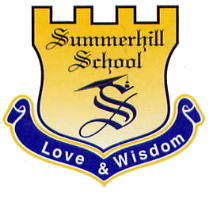 Asignatura: Ciencias Sociales                                   Unidad Nº: 02                Grado: DécimoFecha: Abril 13/2021 	            	          Profesor: Rubén Darío Salazar Barbosa- Andrés VanegasTÍTULO HILOS CONDUCTORES:TÓPICO GENERATIVO:METAS DE COMPRENSIÓN:¿Qué vínculo existe entre el modelo económico hegemónico mundial y los procesos migratorios que se presentan dinámicos y cambiantes en el mundo?2.    ¿De qué forma los procesos globalizantes afectan los escenarios en los que se desenvuelve el hombre actual en su cotidianidad? 3.    ¿De qué manera los impactos socio-económicos de la globalización han afectado al Estado colombiano?Establecerá relaciones de causalidad entre los modelos económicos imperantes y las dinámicas sociales relacionadas con la migración a nivel mundial.Expondrá con argumentos científicos los diferentes impactos, tanto como positivos como negativos, de la consolidación de la globalización desde la cotidianidad del hombre actual, mediante la realización de un noticiero.DESEMPEÑOS DE COMPRENSIÓNTIEMPOVALORACIÓN CONTINUAVALORACIÓN CONTINUAACCIONES REFLEXIONADASFORMASCRITERIOS DEL ÁREAETAPAEXPLORATORIAEstablecer causas y consecuencias de fenómenos migratorios del mundo contemporáneo, a partir de un ejercicio de lectura guiada: https://dialnet.unirioja.es/descarga/articulo/2785588.pdf. Identificar los aspectos más relevantes de la denominada globalización a partir del análisis de diversas caricaturas alusivas.Dimensionar los impactos socio- culturales tras la consolidación de la globalización.3 SEMANASSocializando los aportes y dudas surgidas de la lectura y condensando las conclusiones e ideas en un mapa mental conjunto entre la clase.Presentando a manera de caricatura su concepto y conclusiones propias de lo que para cada estudiante es la globalización.Avance de proyecto: Organizar grupos de trabajo de 4 personas máximo, donde se establezcan funciones claras como responsable de entrega, asignación de los temas a trabajar, para cada una de las asignaturas.Espacio-ambientales.Ético – políticas.ETAPAGUIADAAnalizará las intencionalidades y contextos en los que se fundan y desenvuelven los grupos económicos y políticos más poderosos del mundo, desde la reflexión del video G4, G7(8), G20 Y BRICS, en: https://www.youtube.com/watch?v=n0LyxJZITm8.Reconocerá discursos y prácticas que practican resistencias a la globalización alrededor del mundo, partiendo de análisis de prensa a nivel mundial al respecto.3 SEMANASEsquematizando en un diagrama de flujo -usando la plataforma digital Creately- las relaciones causales entre intereses económicos de las potencias y este tipo de organismos multilaterales. Presentando un cuadro comparativo en el que dé cuenta de las principales tensiones y desacuerdos entre los discursos antiglobalización, mediante la plataforma virtual Lucidchart.Avance de proyecto: Construyendo un libreto o guion, donde se presenten los temas, respecto al Estado colombiano, conflicto colombiano, existencialismo y globalización – antiglobalización, para el desarrollo del noticiero.Ético – políticas.Espacio-ambientales.PROYECTODE SÍNTESISSocial News XXI: Presentar a modo de formato de noticiero, las posturas políticas desde los distintos espacios de aprendizaje del área de ciencias sociales, donde se desarrollen las problemáticas sociales del Estado colombiano (proyecto es transversal con: sociales, ciencias políticas y económicas, competencias ciudadanas y filosofía)2 SEMANASSocializando la construcción del noticiero, en el cual, se expongan las posturas políticas desde los distintos espacios de aprendizaje del área de ciencias sociales, donde se desarrollen las problemáticas sociales del Estado colombiano.Espacio-ambientales.Ético – políticas. Histórico-culturales.